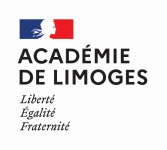 Annexe : Fiche de participation à l’opération éducative« Les Européens et la mer »Fiche à retourner sous forme numérique au plus tard le 22 octobre 2021 à l’adresse suivante : david.roou@ac-limoges.frEtablissementEtablissementEtablissementNom : Lycée polyvalent Simone VEIL – Section d’Enseignement professionnelNom : Lycée polyvalent Simone VEIL – Section d’Enseignement professionnelCode :   0190013LClasse concernée (ou groupes d’élèves)Classe concernée (ou groupes d’élèves)Classe concernée (ou groupes d’élèves)Niveau, numéro de classe...Terminale Gestion Administration – TGANiveau, numéro de classe...Terminale Gestion Administration – TGANombre d’élèves : 24Professeurs encadrant le projet (noms et prénoms)Disciplines enseignéesDisciplines enseignéesBARBEY Philippe       Lettres HistoireLettres HistoireGONCALVES Karine  Techniques professionnellesTechniques professionnellesPITTON KarineArts appliquésArts appliquésLÊ QUAN Hélène   DocumentalisteDocumentalisteIntitulé et descriptif rapide du projet envisagéIntitulé et descriptif rapide du projet envisagéIntitulé et descriptif rapide du projet envisagéA l’occasion de la présidence française de l’Union européenne, la classe compte se rendre à Porto, au Portugal en juin prochain. Porto est une capitale atlantique qui revêt une grande spécificité quand on parle du lien des Européens avec la mer. Les Portugais jouèrent un très grand rôle dans l'expansion du monde connu par les Européens entre les XVe et XVIe siècles. Ils se lancèrent à la conquête du monde et explorèrent de nouvelles routes maritimes, découvrirent et colonisèrent de nouveaux territoires. Ils s’y installèrent et les exploitèrent. Ils vendirent dans le monde entier les matières premières qu'ils y trouvèrent. Cette première mondialisation provoqua un brassage culturel et humain et transforma les espaces sur tous les continents. La langue portugaise s’imposa comme langue mondiale. A partir du Traité de Tordesillas en 1494, les Découvertes ont enrichi le Portugal qui est devenu le centre européen du commerce maritime tandis que ces ports, et en particulier celui de Porto, ont connu une époque de fort dynamisme. À Porto s’est développée une grande activité maritime et commerciale, ce qui a propulsé la ville à la tête de l’industrie portugaise de construction navale. La ville de Porto témoigne de cette grande histoire des Européens avec la mer à travers ses monuments et ses musées. A l’occasion de la présidence française de l’Union européenne, la classe compte se rendre à Porto, au Portugal en juin prochain. Porto est une capitale atlantique qui revêt une grande spécificité quand on parle du lien des Européens avec la mer. Les Portugais jouèrent un très grand rôle dans l'expansion du monde connu par les Européens entre les XVe et XVIe siècles. Ils se lancèrent à la conquête du monde et explorèrent de nouvelles routes maritimes, découvrirent et colonisèrent de nouveaux territoires. Ils s’y installèrent et les exploitèrent. Ils vendirent dans le monde entier les matières premières qu'ils y trouvèrent. Cette première mondialisation provoqua un brassage culturel et humain et transforma les espaces sur tous les continents. La langue portugaise s’imposa comme langue mondiale. A partir du Traité de Tordesillas en 1494, les Découvertes ont enrichi le Portugal qui est devenu le centre européen du commerce maritime tandis que ces ports, et en particulier celui de Porto, ont connu une époque de fort dynamisme. À Porto s’est développée une grande activité maritime et commerciale, ce qui a propulsé la ville à la tête de l’industrie portugaise de construction navale. La ville de Porto témoigne de cette grande histoire des Européens avec la mer à travers ses monuments et ses musées. A l’occasion de la présidence française de l’Union européenne, la classe compte se rendre à Porto, au Portugal en juin prochain. Porto est une capitale atlantique qui revêt une grande spécificité quand on parle du lien des Européens avec la mer. Les Portugais jouèrent un très grand rôle dans l'expansion du monde connu par les Européens entre les XVe et XVIe siècles. Ils se lancèrent à la conquête du monde et explorèrent de nouvelles routes maritimes, découvrirent et colonisèrent de nouveaux territoires. Ils s’y installèrent et les exploitèrent. Ils vendirent dans le monde entier les matières premières qu'ils y trouvèrent. Cette première mondialisation provoqua un brassage culturel et humain et transforma les espaces sur tous les continents. La langue portugaise s’imposa comme langue mondiale. A partir du Traité de Tordesillas en 1494, les Découvertes ont enrichi le Portugal qui est devenu le centre européen du commerce maritime tandis que ces ports, et en particulier celui de Porto, ont connu une époque de fort dynamisme. À Porto s’est développée une grande activité maritime et commerciale, ce qui a propulsé la ville à la tête de l’industrie portugaise de construction navale. La ville de Porto témoigne de cette grande histoire des Européens avec la mer à travers ses monuments et ses musées. Forme envisagée pour la réalisation finaleForme envisagée pour la réalisation finaleForme envisagée pour la réalisation finaleDans le cadre d’un travail interdisciplinaire et d’un projet éducatif, les élèves ont monté un voyage à Porto. Une cheffe de projet a été nommée.  Pour présenter ce chef d'œuvre, le groupe produit un support numérique, un power point de présentation du projet.Dans le cadre d’un travail interdisciplinaire et d’un projet éducatif, les élèves ont monté un voyage à Porto. Une cheffe de projet a été nommée.  Pour présenter ce chef d'œuvre, le groupe produit un support numérique, un power point de présentation du projet.Dans le cadre d’un travail interdisciplinaire et d’un projet éducatif, les élèves ont monté un voyage à Porto. Une cheffe de projet a été nommée.  Pour présenter ce chef d'œuvre, le groupe produit un support numérique, un power point de présentation du projet.Remarques particulièresRemarques particulièresRemarques particulièresLe projet de voyage à Porto a été mis sur pied par la classe de TGA avec l'aide de Verdié Voyages Open Class. L'association lycéenne PGAservices apporte son soutien en versant une subvention qui viendra en cofinancement du voyage et permettra de faire baisser la part des familles. L'association PGAservices est l'espace d'application du Pôle gestion administration. Elle est gérée intégralement par des lycéens de la Section d'enseignement professionnel, aidés par leurs professeurs et encadrés par une professeure référente.Le projet de voyage à Porto a été mis sur pied par la classe de TGA avec l'aide de Verdié Voyages Open Class. L'association lycéenne PGAservices apporte son soutien en versant une subvention qui viendra en cofinancement du voyage et permettra de faire baisser la part des familles. L'association PGAservices est l'espace d'application du Pôle gestion administration. Elle est gérée intégralement par des lycéens de la Section d'enseignement professionnel, aidés par leurs professeurs et encadrés par une professeure référente.Le projet de voyage à Porto a été mis sur pied par la classe de TGA avec l'aide de Verdié Voyages Open Class. L'association lycéenne PGAservices apporte son soutien en versant une subvention qui viendra en cofinancement du voyage et permettra de faire baisser la part des familles. L'association PGAservices est l'espace d'application du Pôle gestion administration. Elle est gérée intégralement par des lycéens de la Section d'enseignement professionnel, aidés par leurs professeurs et encadrés par une professeure référente.